Ohlášení dokončení stavby(podle ustanovení § 152 odst. 3 písm. d) zákona č. 183/2006 Sb., o územním plánování a stavebním řádu (stavební zákon), ve znění pozdějších předpisů)  Spisová značka:………………………………...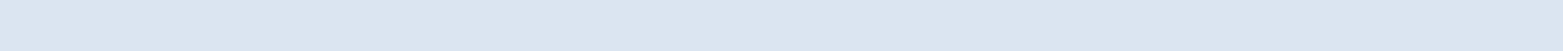 Ohlášení se podává:Obecnímu úřadu: ………………………………………………………………………………………………………………		I.  Identifikační údaje stavbyDruh a název stavby:………………………………………………………………………………………………..…………Parcelní číslo stavebního pozemku a katastrální území:………………………………………………………………….II. Údaje o stavebníkovi1. 2.III.	Základní informace o rozhodnutích nebo opatřeních, na jejichž základě byla stavba povolena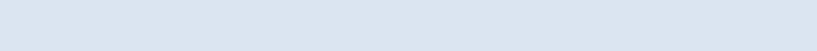 Rozhodnutí/opatření (stavební povolení, souhlas s ohlášením, veřejnoprávní smlouva nahrazující stavební povolení, oznámení stavebního záměru s certifikátem autorizovaného inspektora, společné povolení, opakované stavební povolení nebo dodatečné povolení stavby, územní rozhodnutí, ve kterém stavební úřad stanovil, že k provedení stavby nebude vyžadovat ohlášení, územní rozhodnutí nebo veřejnoprávní smlouvu nahrazující územní rozhodnutí anebo územní souhlas u stavebních záměrů nevyžadujících stavební povolení ani ohlášení):…………………………………………………………………………………………………………………………………………………...Označení stavebního úřadu/jméno autorizovaného inspektora:…………………………………………………………………………………………………………………………………………………...Datum vyhotovení a číslo jednací rozhodnutí nebo opatření:…………………………………………………………………………………………………………………………………………………...Datum dokončení stavby (ve formátu dd.mm.rrrr) ………………………………………………………………Technickoekonomické atributy dokončené stavby Zastavěná plocha (m2 zaokrouhleno na celé číslo) ………………………………………………….Podlahová plocha (m2 zaokrouhleno na celá čísla) ………………………………………………….Obestavěný prostor (m3 zaokrouhleno na celé číslo) ……………………………………………..…Počet podlaží …………………………………………………………………………………………….Počet bytů …….………………………………………………………………………………………….VI.	ProhlášeníProhlašuji, že stavba byla – nebyla *) provedena v souladu s jejím povolením a ověřenou projektovou dokumentací/ověřenou dokumentací.V případě, že stavba nebyla provedena v souladu s jejím povolením a ověřenou projektovou dokumentací/ověřenou dokumentací a při jejím provádění došlo k odchylkám oproti ověřené projektové dokumentaci/ověřené dokumentaci, přikládám dokumentaci skutečného provedení stavby VII.	PřílohyGeometrický plán, pokud je stavba předmětem evidence v katastru nemovitostí (v případě přístavby) nebo její výstavbou dochází k rozdělení pozemku.Prohlášení stavebníka o tom, že stavba byla provedena v souladu s jejím povolením a ověřenou projektovou dokumentací/ověřenou dokumentací. Dokumentace skutečného provedení stavby, pokud při jejím provádění došlo k odchylkám oproti ověřené projektové dokumentaci/ověřené dokumentaci.V …………..………dne……..…....…………..………………………………………………..podpis*)	Nehodící se škrtnětepříjmení nebo název příjmení nebo název příjmení nebo název jménojménojménojménojménojménojménojménojménojménojménotitul předtitul zaRČ / IČ *)uliceuliceuliceuliceuliceč.p. / č.e.*)č.p. / č.e.*)č.p. / č.e.*)č.orient.č.orient.č.orient.část obce (v Praze název katastrálního území)část obce (v Praze název katastrálního území)část obce (v Praze název katastrálního území)část obce (v Praze název katastrálního území)část obce (v Praze název katastrálního území)část obce (v Praze název katastrálního území)část obce (v Praze název katastrálního území)PSČobecobecobecobecobecobecobecobecobecměstský obvod v Prazeměstský obvod v Prazeměstský obvod v Prazeměstský obvod v Prazeměstský obvod v Prazeměstský obvod v Prazeměstský obvod v Prazeměstský obvod v Prazeměstský obvod v Prazestát (vyplňte pouze v případě cizího státu)stát (vyplňte pouze v případě cizího státu)stát (vyplňte pouze v případě cizího státu)stát (vyplňte pouze v případě cizího státu)stát (vyplňte pouze v případě cizího státu)stát (vyplňte pouze v případě cizího státu)stát (vyplňte pouze v případě cizího státu)e-mail, telefone-mail, telefone-mail, telefone-mail, telefone-mail, telefone-mail, telefone-mail, telefone-mail, telefone-mail, telefone-mail, telefone-mail, telefone-mail, telefone-mail, telefonpříjmení nebo název příjmení nebo název příjmení nebo název jménojménojménojménojménojménojménojménojménojménojménotitul předtitul zaRČ / IČ *)uliceuliceuliceuliceuliceč.p. / č.e.*)č.p. / č.e.*)č.p. / č.e.*)č.orient.č.orient.č.orient.část obce (v Praze název katastrálního území)část obce (v Praze název katastrálního území)část obce (v Praze název katastrálního území)část obce (v Praze název katastrálního území)část obce (v Praze název katastrálního území)část obce (v Praze název katastrálního území)část obce (v Praze název katastrálního území)PSČobecobecobecobecobecobecobecobecobecměstský obvod v Prazeměstský obvod v Prazeměstský obvod v Prazeměstský obvod v Prazeměstský obvod v Prazeměstský obvod v Prazeměstský obvod v Prazeměstský obvod v Prazeměstský obvod v Prazestát (vyplňte pouze v případě cizího státu)stát (vyplňte pouze v případě cizího státu)stát (vyplňte pouze v případě cizího státu)stát (vyplňte pouze v případě cizího státu)stát (vyplňte pouze v případě cizího státu)stát (vyplňte pouze v případě cizího státu)stát (vyplňte pouze v případě cizího státu)e-mail, telefone-mail, telefone-mail, telefone-mail, telefone-mail, telefone-mail, telefone-mail, telefone-mail, telefone-mail, telefone-mail, telefone-mail, telefone-mail, telefone-mail, telefon